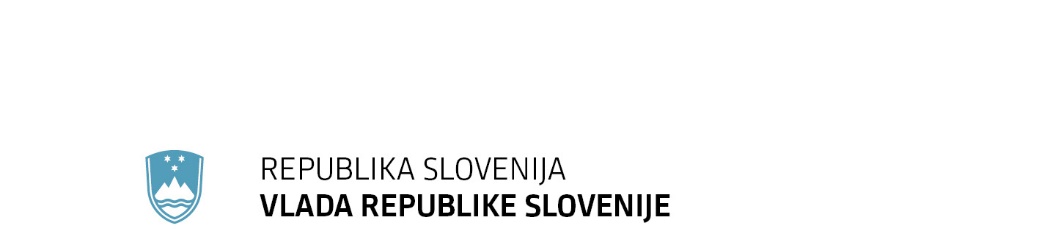 SPOROČILO ZA JAVNOST93. redna seja Vlade Republike Slovenije29. februar 2024Vlada določila dogodke, ob katerih se bodo izdali novi priložnostni kovanciVlada je danes sprejela uredbo, s katero je določila dva dogodka v letu 2025, ko se bodo izdali priložnostni kovanci. Banka Slovenije je zbirala predloge dogodkov, ki bi bili v letu 2025 primerni za obeležitev z izdajo priložnostnih kovancev, in prejela 61 predlogov dogodkov. Glede na odločitev Komisije za izdajo priložnostnih kovancev, bo naslednje leto izdan spominski kovanec za dva evra ob 100. obletnici rojstva Mikija Mustra in zbirateljski kovanci, ko bo Nova Gorica – Gorizia prejela naziv Evropska prestolnica kulture 2025.Vir: Ministrstvo za financeIzdana Uredba o izvajanju podintervencije podpora za ustanovitev in začetno delovanje kolektivnih oblik sodelovanja v kmetijskem in gozdarskem sektorju iz strateškega načrta skupne kmetijske politike 2023–2027Vlada je izdala Uredbo o izvajanju podintervencije podpora za ustanovitev in začetno delovanje kolektivnih oblik sodelovanja v kmetijskem in gozdarskem sektorju iz strateškega načrta skupne kmetijske politike 2023–2027 in jo objavi v Uradnem listu Republike Slovenije.Uredba ureja izvajanje podinterevcije, ki je namenjena podpori za ustanovitev in začetno delovanje skupin proizvajalcev in organizacij proizvajalcev za skupno trženje na področju kmetijstva in gozdarstva ter podpori za ustanovitev in začetno delovanje skupin za izvajanje shem kakovosti in skupin izvajalcev iz 36. člena uredbe EU 2018/848.Uredba bo novoustanovljenim organizacijam in skupinam proizvajalcev omogočala prejem podpore za lažje začetno delovanje. Za ta namen uredba predvideva podporo, ki jo pravna oseba prejema za prvih pet koledarskih let od dneva priznanja in se izračuna na podlagi letnega prometa oziroma prihodkov od prodanih proizvodov, za katere je prejela priznanje. Prvo leto je upravičenec upravičen do 10 % predvidenih prihodkov od prodaje, kar se izračuna kot vrednost tržne proizvodnje. Podpora se vsako leto linearno znižuje in v zadnjem letu znaša 6 % prihodkov od prodaje. Najvišja stopnja podpore je ne glede na delež podpore lahko za organizacije proizvajalcev največ 50.000 evrov letno in največ 25.000 evrov za skupine proizvajalcev. Cilj je povečati povezanost in tržno usmerjenost v kmetijskem in gozdarskem sektorju z organizacijo prodaje in skupnim nastopom na trgu. Povezanost primarnih proizvajalcev bo posredno vplivala na dohodkovno uspešnost posameznega člana skupine, kar bo imelo neposredni vpliv na trajnostno proizvodnjo hrane in vzpostavitev lokalnih trgov.Vir: Ministrstvo za kmetijstvo, gozdarstvo in prehranoSprejet Odlok o zagotavljanju nujne finančne pomoči za ublažitev premoženjske škode na kmečkih in poslovnih stavbah ter kmetijskih zemljiščih zaradi poplav in plazov iz avgusta 2023Vlada je izdala Odlok o zagotavljanju nujne finančne pomoči za ublažitev premoženjske škode na kmečkih in poslovnih stavbah ter kmetijskih zemljiščih zaradi poplav in plazov iz avgusta 2023. Odlok določa nujno finančno pomoč za odpravo premoženjska škode na kmetijskih zemljiščih, kmečkih in poslovnih stavbah v skladu z Izvedbeno uredbo Komisije z dne 15. decembra 2023 o zagotavljanju nujne finančne pomoči v kmetijskih sektorjih, ki so jih prizadele naravne nesreče v Grčiji in Sloveniji. Osnova za oblikovanje ukrepa finančne pomoči je pregled prijavljene in ocenjene škode s strani Uprave RS za zaščito in reševanje. Upravičenec mora izpolnjevati naslednje pogoje:  je v letu 2023 oddal zbirno vlogo v skladu uredbo, ki ureja izvedbo intervencij kmetijske politike za leto 2023, je v letu 2022 dosegel vsaj 100.000 eurov standardnega prihodka iz zakona, ki ureja kmetijstvo, je utrpel škodo, ki presega 30 % standardnega prihodka iz zakona, ki ureja kmetijstvo, ki ga je njegovo kmetijsko gospodarstvo doseglo v letu 2022, je na dan 4. avgusta 2023 vpisan kot nosilec v register kmetijskih gospodarstev (v nadaljnjem besedilu: RKG) iz zakona, ki ureja kmetijstvo, škoda, nastala na kmečkih ali poslovnih stavbah in na kmetijskih zemljiščih, je vpisana v elektronsko zbirko podatkov AJDA, ima za nakazilo dodeljenih sredstev odprt transakcijski račun v skladu z zakonom, ki ureja kmetijstvo.Za finančno pomoč po tem odloku se zagotovijo sredstva v višini 8,5 milijona evrov iz naslova Evropske unije. Agencija za kmetijske trge in razvoj podeželja bo pred izvedbo plačil opravila pregled zneskov pomoči, ki so jih upravičenci že prejeli iz naslova zavarovanj, zakona, ki ureja interventne ukrepe za odpravo posledic poplav in zemeljskih plazov iz avgusta 2023, odloka, ki ureja zagotavljanje nujne finančne pomoči za ublažitev premoženjske škode po poplavah, iz naslova proračuna lokalnih skupnosti in ocenjeno vrednostjo nepremičnine s kmečko oziroma poslovno stavbo za odstranitev iz 151.a člena Zakona o interventnih ukrepih za odpravo posledic poplav in zemeljskih plazov iz avgusta 2023. V primeru prejetih sredstev iz citiranih virov se pomoč, ki bo izplačana v skladu s predlogom odloka, ustrezno zniža.Vir: Ministrstvo za kmetijstvo, gozdarstvo in prehranoVlada ugodila uporabi besede Slovenija v nameravani spremenjeni firmi družbe Eurofins Holding za okoljske raziskave Vlada je izdala odločbo, s katero velenjski družbi Eurofins Holding za okoljske raziskave, d. o. o., dovoli uporabo besede »Slovenija« v nameravani spremenjeni firmi družbe. Ta se bo glasila »Eurofins Holding za okoljske raziskave Slovenija, d. o. o.«. Zakon o gospodarskih družbah določa, da je besedo Slovenija dovoljeno vnesti v firmo le z dovoljenjem vlade.Gre za družbo z omejeno odgovornostjo, ki prek imetništva vseh poslovnih deležev pravno samostojne družbe Eurofins raziskave okolja Slovenija, d. o. o., opravlja dejavnost ustanavljanja, financiranja in upravljanja družb. Družba je v neposredni lasti družbe Eurofins Environment Testing Lux Holding iz Luksemburga, ta pa je v 100-odstotni lasti družbe Eurofins Scientific S.E., prav tako iz Luksemburga. Od njene ustanovitve leta 1987 pa do danes je Eurofins Scientific S.E. s svojimi hčerinskimi družbami v skupini (Skupina Eurofins) postala vodilna mednarodna skupina laboratorijev, ki zagotavlja edinstveno mrežo analitičnih testiranj za farmacevtske, prehrambne, okoljske in potrošniške produkte, prav tako pa izvaja tudi raznovrstna testiranja za številne države. Družba predstavlja pomemben del Skupine Eurofins, s tem pa je družbi Eurofins raziskave okolja Slovenija, d. o. o., omogočeno delovanje v okviru trgov multinacionalke, ki tvori mrežo podjetij v 61 državah s približno 900 laboratoriji po vsem svetu ter ima portfelj z več kot 200 tisoč analitskimi metodami. Z vstopom Skupine Eurofins in prevzemom lastništva nad družbo Eurofins raziskave okolja Slovenija, d. o. o., prek ustanovitve holdinga v Sloveniji, je družba Eurofins raziskave okolja Slovenija, d. o. o., postala prva neodvisna slovenska mednarodna institucija za izvajanje okoljskih meritev, ki je hkrati tudi največji neodvisni zasebni laboratorij za okoljska testiranja v Sloveniji.V postopku je vlada ocenila, da družba posluje uspešno, je razvojno usmerjena in nenehno izboljšuje svoje produkte in rešitve. Naložba v Velenju predstavlja laboratorij, ki tvori del mednarodne skupine laboratorijev in je neodvisna mednarodna institucija za izvajanje okoljskih meritev v Sloveniji. Posredno zaposluje 40 delavcev iz okoliških slovenskih mest. Družba pa je prek vključenosti v Skupino Eurofins prisotna na področju okoljskih meritev po vsem svetu in je tesno povezana z visoko kakovostnimi storitvami, zagotovljenimi v Sloveniji.Zaposlitvena struktura in povprečno število zaposlenih v Skupini Eurofins odražata, da politika družbe ni samo zasledovanje cilja maksimiranja dobička, ampak tudi skrb za kakovostno delo in trajnostni razvoj. To pa se odraža tudi v povečanju čistih prihodkov iz naslova prodaje v obdobju po prevzemu družbe Eurofins raziskave okolja Slovenija, d. o. o., in sicer z 2,2 milijona evrov v letu 2017 na 2,4 v letu 2021 in na 2,6 v letu 2022.Družba ima izpolnjene davčne in druge javnofinančne obveznosti ter ni v postopku insolventnosti oziroma prisilnega prenehanja po Zakonu o finančnem poslovanju, postopkih zaradi insolventnosti in prisilnem prenehanju. Glede na dejavnost družbe, uspešnost poslovanja in izkazano družbeno odgovornost gre za pomembno družbo, katere dejavnost je potrebno šteti kot dejavnost, ki je za Republiko Slovenijo večjega pomena. To je utemeljeno tudi s tem, da širi svojo dejavnost in s tem ustvarja nova delovna mesta. Prav tako je del koncerna, ki ima mednarodni ugled in v firmah odvisnih družb praviloma uporablja imena držav sedežev odvisnih družb.Vir: Ministrstvo za gospodarstvo, turizem in športVlada ugodila uporabi besede Slovenija v nameravani spremenjeni firmi družbe Helios Domžale  Vlada je izdala odločbo, s katero velenjski družbi Helios Domžale, d. o. o., dovoli uporabo besede »Slovenija« v nameravani spremenjeni firmi družbe. Ta se bo glasila »KANSAI HELIOS storitve Slovenija, d. o. o.«, v tujem jeziku »KANSAI HELIOS Services Slovenia Ltd.«. Zakon o gospodarskih družbah določa, da je besedo Slovenija dovoljeno vnesti v firmo le z dovoljenjem vlade.Gre za holdinško družbo, ki ima pod seboj v Republiki Sloveniji več odvisnih družb (Helios TBLUS, d. o. o., Helios Kemostik, d. o. o., Belinka Perkemija, d. o. o., HGtrade, d. o. o.), dejavnost odvisnih družb pa je povezana predvsem s proizvodnjo barv, lakov, umetnih smol, škrobov, lepil, osnovnih kemikalij ter s trgovino na debelo in drobno s temi proizvodi. Družba je v 100-odstotni lasti družbe KANSAI HELIOS COATINGS GMBH, ki je aprila 2017 prešla v lastništvo japonske družbe Kansai Paint Japan Ltd. Co. in s tem tvori del Skupine KANSAI. Ta pa je eden izmed vodilnih svetovnih proizvajalcev barv s proizvodnimi obrati v več kot 43 državah po vsem svetu in skupnim letnim prometom okoli 3 milijarde evrov.Družba posluje uspešno, je razvojno usmerjena in nenehno izboljšuje svoje produkte in rešitve. Kot holdinška družba v Republiki Slovenij upravlja več družb, ki tvorijo Skupino Helios in v kateri se je število zaposlenih v obdobju 2019–2022 neprestano povečevalo. Od leta 2019 se je število zaposlenih z 1.775 v letu 2022 povečalo na 1.853. Povečevali so se tudi čisti prihodki od prodaje. Ti so v letu 2019 znašali 322.735 evrov in se v letu 2022 povečali na 448.519 evrov. Zaposlitvena struktura in povprečno število zaposlenih v skupini odražata, da politika družbe ni samo zasledovanje cilja maksimiranja dobička, ampak tudi skrb za kakovostno delo in trajnostni razvoj.Vlada je v postopku tudi ugotovila, da ima družba izpolnjene davčne in druge javnofinančne obveznosti ter da ni v postopku insolventnosti oziroma prisilnega prenehanja po Zakonu o finančnem poslovanju, postopkih zaradi insolventnosti in prisilnem prenehanju. Glede na dejavnost družbe, uspešnost poslovanja in izkazano družbeno odgovornost gre za pomembno družbo, katere dejavnost je potrebno šteti kot dejavnost, ki je za Republiko Slovenijo večjega pomena. To je utemeljeno tudi s tem, da širi svojo dejavnost in s tem ustvarja nova delovna mesta. Prav tako je del koncerna, ki ima mednarodni ugled in v firmah odvisnih družb praviloma uporablja imena držav sedežev odvisnih družb.Vir: Ministrstvo za gospodarstvo, turizem in športVlada sprejela Letni program izobraževanja odraslih Republike Slovenije za leto 2024 Vlada Republike Slovenije je sprejela Letni program izobraževanja odraslih Republike Slovenije za leto 2024 ali krajše LPIO 2024, ki bo objavljen na osrednjem spletnem mestu državne uprave.V skladu z Zakonom o izobraževanju odraslih se izvajanje nacionalnega programa izobraževanja odraslih v Republiki Sloveniji določi z letnim programom, ki ga sprejme vlada. V njem so opredeljeni: cilji in kazalniki na letni ravni; ukrepi po prednostnih področjih; obseg sredstev, ki se zagotovijo v državnem proračunu za izvajanje letnega programa; pristojna ministrstva za izvedbo letnega programa in način spremljanja izvajanja letnega programa.Letni program izobraževanja odraslih v Republiki Sloveniji za leto 2024 sledi usmeritvam Resolucije o Nacionalnem programu izobraževanja odraslih v Republiki Sloveniji za obdobje 2022–2030 in Spremembam proračuna Republike Slovenije za leto 2024.Omenjeni letni program vključuje izobraževanje, izpopolnjevanje, usposabljanje in učenje oseb, ki so izpolnile osnovnošolsko obveznost, pri čemer se pri pridobivanju javno veljavne izobrazbe omejuje na izobraževanje odraslih po programih osnovnošolskega, poklicnega, srednjega strokovnega, gimnazijskega in višjega strokovnega izobraževanja. Z omenjenim letnim programom se po posameznih ministrstvih, ki so program pripravila, določajo izobraževalni programi  in dejavnosti, ki se bodo izvajali in financirali iz državnega proračuna v letu 2024. Vir: Ministrstvo za vzgojo in izobraževanjeOb lanski aprilski pozebi v kmetijstvu za 25 milijonov evrov škodeVlada je danes potrdila oceno neposredne škode v kmetijski proizvodnji zaradi posledic pozebe med 3. in 7. aprilom lani, ki je povzročila škodo v višini 25.112.429,19 evra. Ker ocenjena neposredna škoda presega 0,3 promila načrtovanih prihodkov državnega proračuna za leto 2023, je skladno z Zakonom o odpravi posledic naravnih nesreč dosežen limit za državno pomoč. Ministrstvo za kmetijstvo, gozdarstvo in prehrano bo skladno z Zakonom o odpravi posledic naravnih nesreč na podlagi neposredne ocenjene škode v tekoči kmetijski proizvodnji zaradi posledic pozebe med 3. in 7. aprilom 2023 pripravilo program za odpravo posledic škode. Pri tem bo upoštevalo ocene in druge podatke, ki so v prilogah ocene, pri čemer bo podatke o obsegu prizadetih kmetijskih površin in vrsti kultur uskladilo s podatki, ki so jih oškodovanci posredovali Agenciji za kmetijske trge in razvoj podeželja, ter z drugimi predpisanimi evidencami, ki jih ni bilo mogoče preveriti v postopkih ocenjevanja škode. Uprava za zaščito in reševanje bo dokumentacijo o oceni škode v tekoči kmetijski proizvodnji zaradi posledic navedene pozebe digitalno predala Agenciji za kmetijske trge in razvoj podeželja. Vlada je potrdila tudi stroške ocenjevanja škode v tekoči kmetijski proizvodnji zaradi posledic pozebe v navedenem obdobju, ki so jo opravile občinske komisije ter Uprava za zaščito in reševanje, v skupni višini 2.488 evrov in bodo pokriti iz proračunske rezerve.Vir: Ministrstvo za obramboZaradi neurij med majem in avgustom lani za 44,5 milijona evrov škode v kmetijstvuVlada je na današnji seji potrdila oceno neposredne škode v tekoči kmetijski proizvodnji zaradi posledic neurij s točo, ki so bila med 10. majem in 1. avgustom lani in so povzročila škodo v višini 44.527.572,08 evra. Ocenjena neposredna škoda presega 0,3 promila načrtovanih prihodkov državnega proračuna za leto 2023, zato je vlada za prizadete potrdila državno pomoč. Ministrstvo za kmetijstvo, gozdarstvo in prehrano bo na podlagi ocenjene neposredne škode v tekoči kmetijski proizvodnji zaradi posledic neurij s točo med 10. majem in 1. avgustom 2023 pripravilo program za odpravo posledic škode ter pri tem upoštevalo ocene in podatke, ki so v prilogah ocene. Podatke o obsegu prizadetih kmetijskih površin in vrsti kultur bo uskladilo s podatki, ki so jih oškodovanci posredovali Agenciji za kmetijske trge in razvoj podeželja, ter z drugimi predpisanimi evidencami, ki jih ni bilo mogoče preveriti v postopkih ocenjevanja škode.Uprava za zaščito in reševanje bo dokumentacijo o oceni škode digitalno predala Agenciji za kmetijske trge in razvoj podeželja.Vlada je v tej zadevi potrdila stroške ocenjevanja škode občinskih komisij ter Uprave za zaščito in reševanje v skupni višini 11.244 evrov.Vir: Ministrstvo za obramboOb poplavah avgusta lani v kmetijstvu za slabih 19 milijonov evrov škodeVlada je potrdila oceno neposredne škode v kmetijski proizvodnji zaradi posledic poplav avgusta lani, in sicer v skupni višini 18.738.524,54 evra. Ocenjena neposredna škoda presega 0,3 promila načrtovanih prihodkov državnega proračuna za leto 2023, zato je vlada za prizadete potrdila državno pomoč.Ministrstvo za kmetijstvo, gozdarstvo in prehrano bo na podlagi neposredne ocenjene škode v tekoči kmetijski proizvodnji zaradi posledic poplav v obdobjih od 3. do 6. avgusta in od 28. do 31. avgusta 2023 pripravilo program za odpravo posledic škode. Upoštevalo bo ocene in druge podatke, ki so v prilogah ocene. Podatke o obsegu prizadetih kmetijskih površin in vrsti kultur, za katere je prijavljena ocena škode zaradi posledic poplav v navedenih obdobjih bo uskladilo s podatki, ki so jih oškodovanci posredovali Agenciji za kmetijske trge in razvoj podeželja, ter z drugimi predpisanimi evidencami. Uprava za zaščito in reševanje bo dokumentacijo o oceni škode digitalno predala Agenciji za kmetijske trge in razvoj podeželja.Kot je potrdila vlada, bodo stroški ocenjevanja škode občinskih komisij ter Uprave za zaščito in reševanje v skupni višini 5.112 evrov povrnjeni iz proračunske rezerve.Vir: Ministrstvo za obramboPotrjena škoda neurij in poplav v Notranjski in Obalni regiji konec avgusta laniVlada je potrdila končno oceno neposredne škode na stvareh zaradi posledic neurja z dežjem in poplavami med 28. in 30. avgustom lani na območjih Notranjske in Obalne regije, ki skupaj znaša 5.561.560,59 evra. 19. oktobra lani je ocenjeno neposredno škodo na stvareh verificirala Državna komisija za ocenjevanje škode po naravnih in drugih nesrečah. Ocenjena neposredna škoda presega 0,3 promila načrtovanih prihodkov državnega proračuna za leto 2023.Od skupnega zneska neposredne škode v višini 5.561.560,59 evra znaša škoda na kmetijskih zemljiščih 648.594,51 evra, delna škoda na stavbah 1.019.973,68 evra, škoda na gradbeno-inženirskih objektih 2.071.330,47 evra, škoda na vodotokih 1.804.950,15 evra in škoda na državnih cestah 16.711,78 evra. Škoda na kulturni dediščini je vključena v delni škodi na stavbah v oceni škode občinske komisije.Vlada je Državno komisijo za ocenjevanje škode po naravnih in drugih nesrečah ( Državna komisija) pooblastila, da izjemoma lahko potrdi ponovno oceno škode pri posameznem oškodovancu v roku šestih mesecev po potrditvi te ocene, če so ugotovljena nova dejstva, zaradi katerih je bila ocena neposredne škode bistveno višja ali nižja, pa je oškodovanec predhodno storil vse, da bi bila škoda ocenjena v skladu s predpisi oziroma predpisano metodologijo. Potrjeno ponovno oceno škode bo Državna komisija poslala Ministrstvu za naravne vire in prostor. O ponovni oceni škode bo moralo navedeno ministrstvo seznaniti vlado ob predložitvi programa za odpravo posledic nesreče.Pristojna ministrstva bodo skladno s sklepom vlade in z določbami Zakona o odpravi posledic naravnih nesreč pripravila program odprave posledic neposredne škode. Uprava za zaščito in reševanje bo zapisnike in drugo dokumentacijo o oceni neposredne škode na stvareh zaradi posledic neurja z dežjem in poplavami v navedenem obdobju digitalno prenesla Ministrstvu za naravne vire in prostor.Vlada je potrdila stroške ocenjevanja škode občinskih komisij in Uprave za zaščito in reševanje v skupni višini 2.072 evrov, ki bodo povrnjeni iz proračunske rezerve.Vir: Ministrstvo za obramboPodaljšanje nastanitve otrok iz Luganske regionalne sirotišnice iz Ukrajine Vlada je odločila, da se projekt nastanitve otrok iz Luganske regionalne sirotišnice št. 2 iz Ukrajine in njihovega spremljevalnega osebja z lastnimi otroki v Dijaškem domu – Srednja gozdarska,  lesarska in zdravstvena šola Postojna in v nastanitvenem objektu v naselju Slavina, nadaljuje in sicer do 4. septembra 2024, saj naj bi se do takrat vrnili v Ukrajino.Vlada je 14. aprila 2022 sprejela sklep, ki ga je dopolnila 23. junija 2022,  v katerem je bilo odločeno, da se otrokom iz Luganske regionalne sirotišnice št. 2 iz Ukrajine in njihovemu spremljevalnemu osebju z lastnimi otroki v času aktivirane začasne zaščite v skladu Zakonom o začasni zaščiti razseljenih oseb zagotavlja ustrezna nastanitev v obliki projekta, in sicer v Dijaškem domu – Srednja gozdarska in lesarska šola Postojna in v nastanitvenem objektu v naselju Slavina.Na podlagi zgoraj omenjenih sklepov je bilo zagotovljeno financiranje nastanitev otrok in spremljevalcev do 4. marca 2023. Projekt nastanitve otrok iz sirotišnice iz Ukrajine in njihovega spremljevalnega osebja z lastnimi otroki se je v času aktivirane začasne zaščite s sklepom podaljšala do 4. marca 2024. Evropska komisija je v letu 2024 zaščito podaljšala še za eno leto, in sicer do 4. marca 2025, zato je Vlada Republike Slovenije podaljšala bivanje omenjenih oseb.Gre za nastanitev 15 ukrajinski otrok (sirot in otrok, ki so otroci brez starševske skrbi) v spremstvu strokovnega osebja.Vir: Urad Vlade Republike Slovenije za oskrbo in integracijo migrantov Podaljšanje financiranja Nastanitvenega centra PostojnaVlada je odločila, da se podaljša nastanitev prosilcev za začasno zaščito in oseb z začasno zaščito iz Ukrajine, ki so iz svoje domovine pobegnile zaradi vojnih razmer, v nastanitvenem centru v Postojni.Vlada Republike Slovenije je v letu 2022 v skladu z Zakonom o začasni zaščiti razseljenih oseb za nastanitev prosilcev za začasno zaščito in oseb z začasno zaščito ustanovila Nastanitveni center v Postojni v objektu na naslovu Volaričeva 5d. Ustanovljen je bil do 4. marca 2023 in nato v letu 2023 podaljšan do 4. marca 2024. Evropska komisija je v letu 2024 zaščito podaljšala še za eno leto, in sicer do 4. marca 2025, zato se podaljšuje tudi nastanitev prosilcev za začasno zaščito in oseb z začasno zaščito iz Ukrajine. Kapaciteta centra je 100 oseb.Vir: Urad Vlade Republike Slovenije za oskrbo in integracijo migrantov Odgovor predsednici Republike Slovenije o ureditvi pravnega statusa izbrisanihVlada Republike Slovenije je sprejela odgovor na predlog predsednice Republike Slovenije za ureditev pravnega statusa izbrisanih iz registra stalnega prebivalstva in ga pošlje predsednici Republike Slovenije.Predsednica Republike Slovenije je na vlado in predsednika vlade naslovila poziv za popravo kršitev človekovih pravic in odpravo posledic, ki jih je osebam, ki so bile izbrisane iz registra stalnega prebivalstva, povzročil izbris in ki, kot navaja, niso bile nikoli ustrezno popravljene.V vladi se zavedamo, da gre v primeru izbrisa oseb iz registra stalnega prebivalstva za kompleksno in občutljivo tematiko, ki je poleg izgube statusa osebe s prijavljenim stalnim prebivališčem v Republiki Sloveniji, nedvomno vplivala na vrsto pravic, povezanih s tem statusom. Zato je država konec devetdesetih let začela urejati status izbrisanih, kasneje pa tudi spremenila normativne podlage za pravično povračilo nastale škode. Sprejeta in uveljavljena sta bila Zakon o urejanju statusa državljanov drugih držav naslednic nekdanje SFRJ v Republiki Sloveniji in Zakon o povračilu škode osebam, ki so bile izbrisane iz registra stalnega prebivalstva. Ustavno sodišče je v preteklem obdobju presojalo ustavno skladnost več določb obeh zakonov in pri tem tudi ugotovilo ustavno neskladnost nekaterih določb. Neskladnost je bila z noveliranjem zakonov odpravljena. Nekatere določbe teh zakonov, ki po vsebini sovpadajo s predlogi sprememb in dopolnitev predpisa, ki so ga ob sodelovanju predsednice Republike Slovenije pripravile nekatere nevladne organizacije, pa so trenutno ponovno v presoji Ustavnega sodišča. Vlada zato ocenjuje, da je pred kakršnim koli morebitnim poseganjem v obstoječo ureditev v luči konsistentnega pristopa k normativnemu urejanju problematike izbrisanih treba počakati na presojo Ustavnega sodišča. Vlada bo v primeru ugotovljenih protiustavnosti odločitev Ustavnega sodišča upoštevala in ugotovljene protiustavnosti odpravila.Vir: Ministrstvo za notranje zadevePodpora Vlade Republike Slovenije projektom vzpostavitve ali nadgradnje Centrov odličnosti v primeru izbora za sofinanciranje s strani Evropske komisijeVlada se je seznanila s prizadevanji Ministrstva za visoko šolstvo, znanost in inovacije (MVZI) ter podprla projekte, ki izkazujejo trajnostno usmerjenost, skladnost z Resolucijo o Znanstvenoraziskovalni in inovacijski strategiji 2030, Strategijo pametne specializacije S5 in Programom evropske kohezijske politike 2021-2027, pri kandidaturi na javni razpis HORIZON – WIDERA – 2023- ACCESS-01-01—two stage TEAMING FOR EXCELLENCE v okviru postopka druge faze ocenjevanja.Sklenila je, da v primeru izbora projektov za sofinanciranje s strani Evropske komisije, MVZI v svojem finančnem načrtu zagotovi sredstva za komplementarno sofinanciranje projektov v skladu s proračunskimi možnostmi. Ministra za visoko šolstvo, znanost in inovacije dr. Igorja Papiča pa je vlada pooblastila za podpis zavezujočega pisma o nameri za komplementarno sofinanciranje vsem  prijaviteljem, ki so bili uspešni v okviru prve faze ocenjevanja projektnih predlogov v okviru razpisa HORIZON – WIDERA – 2023- ACCESS-01-01—two stage TEAMING FOR EXCELLENCE.Vir: Ministrstvo za visoko šolstvo, znanost in inovacijeVlada se je seznanila s Strateškimi usmeritvami in prioritetami inšpektoratov oziroma inšpekcij v letu 2023Vlada Republike Slovenije se je seznanila s Poročilom o izvedbi strateških usmeritev in prioritet inšpektoratov oziroma inšpekcij v letu 2023. Poročilo je pripravljeno na podlagi vsebin, ki so jih posredovali Urad Vlade Republike Slovenije za informacijsko varnost, ministrstva ter inšpekcijski organi oziroma inšpekcije. Vanj pa so poleg ocene o izvedbi vključeni tudi podatki glede sistemskih inšpekcijskih nadzorov, prioritetnih inšpekcijskih nadzorov na osnovi prejetih pobud in prijav, inšpekcijskih nadzorov na podlagi ostalih prejetih pobud in prijav, ki niso bili določeni kot prioritetni, prekrškovnih postopkov in skupnih inšpekcijskih nadzorov oziroma sodelovanja.  Vlada se je seznanila z učinkovitostjo in uspešnostjo izvajanja načrtovanih nalog posameznih inšpektoratov oziroma inšpekcij v letu 2023 ter tudi z njihovim medsebojnim sodelovanjem ter sodelovanjem z drugimi organi in organizacijami. Poročilo se zaradi interesa javnosti objavi tudi na državnem portalu.Vir: Ministrstvo za javno upravoVlada sprejela poročilo o državnih pomočehVlada je sprejela poročilo o državnih pomočeh v Sloveniji za leta 2020, 2021 in 2022. Poročilo je namenjeno zagotavljanju preglednosti in nadzoru nad njihovim dodeljevanjem.Poročilo o državnih pomočeh je pripravljeno na osnovi Zakona o spremljanju državnih pomoči in predstavlja analitični pregled državnih pomoči. V zadnjih treh letih se struktura in razmerje med največjimi kategorijami pomoči nista bistveno spremenila. Največji delež ohranjajo pomoči za varstvo okolja in energijo (26,6 odstotka), sledijo pomoči za zaposlovanje (26,5 odstotka), ki so v veliki večini namenjene za zaposlovanje invalidnih oseb in prilagoditev delovnega mesta za invalidne osebe. Pomemben obseg državnih pomoči je dodeljen tudi v transportnem sektorju, večinoma v železniškem prometu. V letu 2022 se je povečal obseg regionalnih pomoči, pomoči za kulturo, športno in večnamensko rekreacijsko infrastrukturo ter kmetijstvo, nekoliko pa se je zmanjšal za raziskave in razvoj.Državne pomoči so bile v letu 2022 večinoma izplačane kot subvencije (73 odstotkov), v obliki znižanja prispevkov za socialno varnost je bilo dodeljenih 21 odstotkov pomoči, pet odstotkov pa v obliki davčnih oprostitev in izjem. Obseg in struktura državnih pomoči sta primerljiva z ostalimi članicami Evropske unije. Skupni učinek dodeljenih državnih pomoči je v povprečju ocenjen kot pozitiven, pri čemer Ministrstvo za finance dajalce pomoči usmerja v sistematično spremljanje uspešnosti na osnovi jasno določenih ciljev in kazalnikov.Vir: Ministrstvo za financeVlada sprejela stališče glede začasnih ukrepov za trgovinsko liberalizacijo, ki dopolnjujejo trgovinske koncesije za izdelke iz Republike MoldavijeVlada je sprejela stališče Republike Slovenije glede predloga uredbe Evropskega parlamenta in Sveta o začasnih ukrepih za trgovinsko liberalizacijo, ki dopolnjujejo trgovinske koncesije, ki se uporabljajo za izdelke iz Republike Moldavije na podlagi Pridružitvenega sporazuma med Evropsko unijo (EU) in Evropsko skupnostjo za atomsko energijo in njunimi državami članicami na eni strani ter Republiko Moldavijo na drugi strani. Republika Slovenija se s predlogom strinja. Vojaška agresija Rusije v Ukrajini je negativno vplivala na zmožnost Moldavije, da trguje s preostalim svetom. V teh razmerah je Moldavija prosila EU, naj čim bolj olajša pogoje, da bi ji pomagala ohraniti njen trgovinski položaj s preostalim svetom in poglobila njene trgovinske odnose z EU. EU je julija 2022 sprejela uredbo, ki omogoča začasno popolno liberalizacijo uvoza izdelkov s poreklom iz Moldavije v EU za eno leto, julija leta 2023 pa je bila začasna popolna liberalizacija uvoz podaljšana še za eno leto, in sicer do 24. julija 2024.Glede na nadaljevanje vojaške agresije Rusije v Ukrajini in posledično potrebo po nadaljnji gospodarski podpori Moldavije ter ob upoštevanju, da je bil Moldaviji junija 2022 podeljen status kandidatke za članstvo v EU, decembra 2023 pa odprta pogajanja za vstop Moldavije v EU, je Evropska komisija (EK) predlagala podaljšanje veljavnosti začasne trgovinske liberalizacije za dodatno leto. Predlog uredbe o podaljšanju predvideva enak obseg ugodnosti kot v trenutno veljavni uredbi. To pomeni, da predvideva začasno opustitev tarifnih kvot za kmetijske in predelane kmetijske proizvode iz Priloge XV-A k sporazumu o pridružitvi, za katere v skladu z določbami sporazuma o pridružitvi med EU in Moldavijo velja sistem tarifnih kvot. To so: svež paradižnik, česen, namizno grozdje, jabolka, češnje, slive in grozdni sok, ki se v EU lahko uvažajo v neomejenih količinah. Moldavija je v preteklosti zlasti slive in namizno grozdje v velikih količinah izvažala na tretje trge, zlasti v Rusijo, Belorusijo in Ukrajino. Predlog predvideva tudi začasno opustitev sistema vstopnih cen za izdelke iz Priloge XV-B k sporazumu o pridružitvi med EU in Moldavijo.Slovenija predlog uredbe podpira. Pri tem poudarja pomen zaščitnih ukrepov, ki omogočajo hitro ukrepanje za ukinitev ukrepov liberalizacije trgovine na podlagi predlagane uredbe, če bi uvoz negativno vplival na trg podobnih ali neposredno konkurenčnih izdelkov v Uniji oziroma trg ene ali več držav članic. Prav tako poudarja pomen skladnosti agro-živilskih proizvodov, ki se v EU uvažajo v okviru začasne trgovinske liberalizacije, z veljavnimi zdravstvenimi in okoljskimi standardi EU. Slovenija je zaradi majhnega tržišča zelo podvržena nihanjem cen in zato zelo občutljiva na morebitne dodatne količine kmetijskih proizvodov na skupnem trgu EU. Zato je pomembno, da Komisija izvaja stalno spremljanje stanja na EU trgu kmetijskih proizvodov in v primeru negativnih učinkov liberalizacije trgovine na EU kmetijske trge aktivira vse razpoložljive ukrepe.Vir: Ministrstvo za gospodarstvo, turizem in športVlada sprejela stališče glede začasnih ukrepov za trgovinsko liberalizacijo, ki dopolnjujejo trgovinske koncesije za ukrajinske izdelkeVlada je sprejela stališče Republike Slovenije glede predloga uredbe Evropskega parlamenta in Sveta o začasnih ukrepih za trgovinsko liberalizacijo, ki dopolnjujejo trgovinske koncesije, ki se uporabljajo za ukrajinske izdelke na podlagi Pridružitvenega sporazuma med Evropsko unijo (EU) in Evropsko skupnostjo za atomsko energijo in njunimi državami članicami na eni strani ter Ukrajino na drugi strani. Republika Slovenija se s predlogom strinja. Vojaška agresija Rusije v Ukrajini je negativno vplivala na zmožnost Ukrajine, da trguje s preostalim svetom. V teh razmerah je Ukrajina prosila EU, naj čim bolj olajša pogoje, da bi ji pomagala ohraniti njen trgovinski položaj s preostalim svetom in poglobila njene trgovinske odnose z EU. EU je maja 2022 sprejela uredbo, ki omogoča začasno popolno liberalizacijo uvoza izdelkov s poreklom iz Ukrajine v EU za eno leto, maja leta 2023 pa je bila začasna popolna liberalizacija uvoz podaljšana še za eno leto, in sicer do 5. junija 2024. Glede na nadaljevanje vojaške agresije Rusije v Ukrajini, posledično potrebo po nadaljnji gospodarski podpori Ukrajine in ob upoštevanju, da je bil Ukrajini junija 2022 podeljen status kandidatke za članstvo v EU, decembra 2023 pa odprta pogajanja za vstop Ukrajine v EU, je Evropska komisija (EK) predlagala podaljšanje veljavnosti začasne trgovinske liberalizacije za dodatno leto. Predlog uredbe o podaljšanju predvideva enak obseg ugodnosti kot v trenutno veljavni uredbi. Predvideva začasno opustitev carinskih dajatev za dve kategoriji kmetijskih izdelkov: opustitev sistema vhodnih cen za sadje in zelenjavo, za katera velja sistem vhodnih cen (sistem vhodnih cen začasno ne bo veljal), in začasno opustitev vseh količinskih omejitev za kmetijske proizvode in predelane kmetijske proizvode, za katere veljajo tarifne kvote (uvoz začasno ne bo omejen s tarifnimi kvotami). Predlog predvideva tudi začasno neizvajanje zaščitnih ukrepov na uvoz nekaterih izdelkov iz jekla v EU.Slovenija se s predlogom uredbe strinja. Pri tem pa poudarja pomen zaščitnih ukrepov, ki omogočajo hitro ukrepanje za ukinitev ukrepov liberalizacije trgovine na podlagi predlagane uredbe, če bi uvoz negativno vplival na trg podobnih ali neposredno konkurenčnih izdelkov v EU oziroma trg ene ali več držav članic. Prav tako poudarja pomen skladnosti agro-živilskih proizvodov, ki se v EU uvažajo v okviru začasne trgovinske liberalizacije, z veljavnimi zdravstvenimi in okoljskimi standardi EU. Slovenija je zaradi majhnega tržišča zelo podvržena nihanjem cen in je zato zelo občutljiva na morebitne dodatne količine kmetijskih proizvodov na skupnem trgu EU. Zato je pomembno, da EK izvaja stalno spremljanje stanja na EU trgu kmetijskih proizvodov in v primeru negativnih učinkov liberalizacije trgovine na EU kmetijske trge aktivira vse razpoložljive ukrepe.Vir: Ministrstvo za gospodarstvo, turizem in športStališče do predloga spremembe Direktive 2008/98/ES o odpadkihVlada je sprejela stališče Republike Slovenije k Predlogu direktive Evropskega parlamenta in Sveta o spremembi Direktive 2008/98/ES o odpadkih.Republika Slovenija pozdravlja in podpira predlog spremembe direktive Evropskega parlamenta in Sveta o spremembi Direktive 2008/98/ES o odpadkih v luči nujnih prizadevanj za preprečevanje odpadnega tekstila in odpadne hrane ter učinkovitega ravnanja s tema tokovoma odpadkov. Predlog v skladu z Evropskim zelenim dogovorom in Akcijskim načrtom za krožno gospodarstvo poziva k okrepljenemu in pospešenemu ukrepanju EU in držav članic za zagotovitev okoljske trajnosti tekstilnega in živilskega sektorja, ki zahtevata največ virov in povzročata znatne negativne okoljske zunanje učinke ter v katerih finančne in tehnološke vrzeli ovirajo napredek pri prehodu na krožno gospodarstvo. Ob tem Republika Slovenija meni, da bo treba predlog v določenih delih, ki se nanašajo predvsem na področje tekstila in odpadnega tekstila nadgraditi in dopolniti. Glede ukrepov, ki jih predlog določa v zvezi z odpadnim tekstilom in proizvajalčevo razširjeno odgovornostjo za tekstil, se namreč porajajo vprašanja glede njegove skladnosti z obstoječo veljavno zakonodajo EU in njenimi zahtevami ter s tem glede njegove pravne legalnosti in jasnosti kar bo treba preveriti pri njegovi nadaljnji obravnavi. Vir: Ministrstvo za okolje, podnebje in energijoPobuda za sklenitev protokola z Ministrstvom za izobraževanje in šport Republike Albanije o sodelovanju na področju visokega šolstvaVlada Republike Slovenije je sprejela pobudo za sklenitev protokola med Ministrstvom za visoko šolstvo, znanost in inovacije Republike Slovenije in Ministrstvom za izobraževanje in šport Republike Albanije o sodelovanju na področju visokega šolstva. Ministra za visoko šolstvo, znanost in inovacije dr. Igorja Papiča pa je vlada pooblastila za podpis omenjenega protokola.Vir: Ministrstvo za visoko šolstvo, znanost in inovacijeSprememba k Memorandumu o soglasju med obrambnimi ministrstvi Slovenije, Nemčije, Litve, Nizozemske in Združenega kraljestva o fazah programa BoxerVlada je potrdila spremembo ena k Memorandumu o soglasju med Zveznim ministrstvom za obrambo Zvezne republike Nemčije, Ministrstvom za nacionalno obrambo Republike Litve, Ministrstvom za obrambo Kraljevine Nizozemske, Ministrstvom za obrambo Republike Slovenije in Ministrstvom za obrambo Združenega kraljestva Velika Britanija in Severna Irska o 3., 4., 5. in 6. fazi programa Boxer.Kljub temu, da se je Vlada Republike Slovenije odločila za umik iz programa Boxer, je Slovenija do poteka odpovednega roka za odstop od memoranduma formalno še njegova udeleženka. To pomeni, da sodeluje pri sprejemu morebitnih sprememb ali dopolnitev memoranduma.Sprememba ena se nanaša na to, da lahko države, ki sodelujejo v programu Boxer, naročijo dodatna vozila Boxer in začnejo z razvojem nove verzije vozila. Ta sprememba k memorandumu nima novih finančnih obveznosti za Slovenijo.Vir: Ministrstvo za zunanje in evropske zadevePotrditev tehničnega dogovora z Vrhovnim poveljstvom zavezniških sil v Evropi o izvajanju zavezniškega nadzora zračnega prostora nad SlovenijoVlada je potrdila tehnični dogovor med Ministrstvom za obrambo Republike Slovenije v imenu Republike Slovenije in poveljnikom poveljstva zračne kontrole v imenu Vrhovnega poveljstva zavezniških sil v Evropi (SHAPE) o izvajanju zavezniškega nadzora zračnega prostora nad ozemljem Slovenije, ki je bil sklenjen 19. julija 2013.Slovenija je bila z vstopom v Nato vključena v skupni integriran sistem zračne obrambe zavezništva. Nad ozemljem držav zavezništva se skladno s sprejetimi odločitvami in skupnimi načrti pogodbenic Severnoatlantske pogodbe izvajata neprekinjen zavezniški nadzor in varovanje zračnega prostora.Zaradi sprememb v Natovi poveljniški strukturi, možnosti sodelovanja drugih držav zavezništva pri nadzoru in varovanju zračnega prostora nad ozemljem Slovenije in na podlagi pridobljenih izkušenj je Vrhovno poveljstvo zavezniških sil v Evropi predlagalo sklenitev novega tehničnega dogovora. Namen dogovora je določiti usklajevalne postopke, ki bodo uporabljeni med Natom, njegovimi poveljstvi in kontrolnimi agencijami ter poveljstvi in enotami Slovenske vojske in civilnimi organi kontrole zračnega prometa Slovenije, odgovornimi za storitve zračnega prometa, in drugimi pristojnimi nacionalnimi organi, med izvajanjem zavezniškega nadzora in varovanjem zračnega prostora nad ozemljem Slovenije.Za izvajanje tehničnega dogovora izdaja novih ali spremembe veljavnih predpisov niso potrebni.Vir: Ministrstvo za zunanje in evropske zadeveVlada sprejela Mnenje o Predlogu zakona o dopolnitvah Zakona o javnem naročanju Vlada Republike Slovenije je sprejela Mnenje o Predlogu zakona o dopolnitvah Zakona o javnem naročanju, ki ga je Državnemu zboru predložila skupina poslank in poslancev s prvopodpisano Jelko Godec, ter ga pošlje Državnemu zboru.  Vlada je v mnenje prejela Predlog zakona o dopolnitvah Zakona o javnem naročanju, ki ga je po skrajšanem postopku v Državni zbor vložila skupina poslank in poslancev s prvopodpisano Jelko Godec.Predlog zakona opredeljuje pojem referenčne cene ter ureja sistem naročanja medicinskih pripomočkov in medicinske opreme. Predlog zakona je, z izjemo manjših dopolnitev in redakcijskih sprememb, po vsebini identičen Zakonu o spremembah in dopolnitvah Zakona o javnem naročanju (ZJN-3C), ki ga je vložila ista skupina poslancev s prvopodpisanim Danijelom Krivcem 9. 6. 2021. Vlada ne podpira predloga zakona, saj bi v sedanji vsebini povzročil neustrezen prenos Direktive 2014/24/EU, predlagane rešitve pa v praksi tudi niso izvedljive. Vlada mnenje posreduje Državnemu zboru.Vir: Ministrstvo za javno upravoMnenje Vlade glede Predloga zakona o spremembah in dopolnitvah Zakona o zaščiti živaliVlada je sprejela mnenje glede predloga zakona o spremembah in dopolnitvah Zakona o zaščiti živali po skrajšanem postopku, ki ga je Državnemu zboru predložila skupina poslank in poslancev. Vlada predloga ne podpira in bo sprejeto mnenje poslala Državnemu zboru.Predlog zakona spreminja in dopolnjuje oktobra 2023 sprejeto novelo Zakona o zaščiti živali, ki je uvedla več sprememb. Privezovanje psov je bilo s to novelo odpravljeno, predlog za ponovno uvedbo možnosti privezovanja psov pa bi predstavljala znižanje standarda glede zaščite živali in ne prinaša koristi k dobrobiti psov. V primeru odvzetih živali se naloge prehodnega hleva, ki ga je vlada uvedla z zadnjo novelo zakona, v predlogu skupine poslank in poslancev predvidene le za kmetijsko gospodarstvo in zbirne centre. Udejstvovanje nevladnih organizacij v postopkih oskrbe odvzetih živali je iz predloga izključeno. Omejitev le na določene gospodarske subjekte bi predstavljala omejitev z vidika, da gre za pomoč živalim tudi ali predvsem v okviru prostovoljnega udejstvovanja v okviru neprofitnih in prostovoljnih organizacij. Predlog predvideva črtanje določb glede instituta kvalificiranega prijavitelja, ki so predmet ustavne presoje, zato je treba počakati na odločbo Ustavnega sodišča.Prav tako je predmet ustavne presoje določba iz 43. člena Zakona o zaščiti živali, da se višek kupnine prodanih trajno odvzetih živali nameni za izvajanje skrbi za živali ali oskrbo trajno odvzetih rejnih živali. Predlagana sprememba, ki uvaja povrnitev viška kupnine dosedanjemu skrbniku živali, ki je z živaljo grobo ravnal in jo mučil, po mnenju vlade ni zadostna sankcija za kršitelja.Skupina poslank in poslancev predlaga tudi črtanje določbe glede uvedbe videonadzora v klavnicah. Po mnenju vlade je treba v postopkih odvzema življenja čim bolj olajšati neizogibno trpljenje živali, med drugim tudi z vzvodom dodatne kontrole, kot je možnost uvedbe videonadzora. Vir: Ministrstvo za kmetijstvo, gozdarstvo in prehranoPomladanska napoved 2024: Letos okrepitev gospodarske rasti, inflacija se bo večji del leta še naprej postopoma umirjala Vlada se je seznanila s Pomladansko napovedjo gospodarskih gibanj 2024, ki jo je pripravil Urad RS za makroekonomske analize in razvoj (UMAR).Gospodarska rast se bo letos okrepila (2,4 %), vendar nekoliko manj, kot so na Umarju predvidevali jeseni (2,8 %). Na gospodarska gibanja bodo ugodno vplivali nadaljnja rast investicij, umirjanje inflacijskih pritiskov in okrevanje tujega povpraševanja, ki pa je nekoliko počasnejše od jesenskih pričakovanj. V prihodnjih dveh letih pričakujejo nekoliko višjo rast BDP (2,5 % leta 2025 in 2,6 % leta 2026). Tveganja za uresničitev napovedi  izhajajo iz geopolitičnih in gospodarskih razmer v mednarodnem okolju. Na izvozni del slovenskega  gospodarstva bi lahko vplivali morebitni okrepljeni stroškovni pritiski, tudi v domačem okolju, ki bi poslabšali njegovo konkurenčnost. Negotove ostajajo tudi širše gospodarske posledice lanskih poplav, predvsem z vidika hitrosti izvedbe popoplavne obnove zaradi omejenih administrativnih in kadrovskih zmogljivosti. Letos v večjem delu leta pričakujejo postopno umirjanje inflacije, konec letošnjega oziroma v začetku prihodnjega leta pa se bo zaradi učinka osnove in izteka ukrepov za zajezitev visokih cen energentov predvidoma nekoliko okrepila.  Po oceni Umarja bi se 2 % inflacija približala leta 2026.Urad za makroekonomske analize in razvojPredlog novele Zakona o agrarnih skupnostihVlada je določila besedilo predloga Zakona o spremembah Zakona o spremembah in dopolnitvah Zakona o agrarnih skupnostih in ga pošlje v obravnavo Državnemu zboru po skrajšanem postopku.Z novelo Zakona o agrarnih skupnosti se spreminjata dva roka, in sicer:rok za registracijo agrarnih skupnosti, ki niso bile registrirane po zakonu in so bile vzpostavljene in organizirane na podlagi Zakona o ponovni vzpostavitvi agrarnih skupnosti ter vrnitvi njihovega premoženja in pravic (ZPVAS) oziroma, ki jim po drugi svetovni vojni ni bilo odvzeto premoženje ali jim je bilo odvzeto delno, se podaljšuje na osem let (do 13. aprila 2030); rok za neodplačni prenos lastništva države na ostale člane agrarnih skupnosti se podaljša za pet let (do 13. aprila 2027).  Vir: Ministrstvo za kmetijstvo, gozdarstvo in prehranoVlada določila besedilo spremenjenega Zakona o maturiVlada je določila besedilo Predloga Zakona o spremembah in dopolnitvah Zakona o maturi.Cilj Predloga Zakona o spremembah in dopolnitvah Zakona o maturi je zagotoviti zakonsko podlago za možnost izvajanja postopkov vpogleda v ocenjeno izpitno dokumentacijo, vlaganja ugovora zoper oceno v digitalnem okolju in v povezavi s tem tudi vodenje osebnih podatkov, ki so bili nekoliko pomanjkljivo opredeljeni v določbah o vodenju evidenc z osebnimi podatki. Namen predloga je zagotoviti navedene možnosti že za prihodnji izpitni rok splošne mature, tako da bo Državni izpitni center (RIC) lahko pridobil elektronske naslove kandidatov za splošno maturo iz prijavnic k splošni maturi. Tako bi se lahko vsak maturant splošne mature že po razglasitvi rezultatov splošne mature seznanil s svojimi ocenjenimi izpitnimi polami z vpogledom v digitalnem okolju in se na podlagi tega odločil o morebitnem  ugovoru zoper oceno pri posameznem predmetu. Ugovor bi prav tako lahko vložil po elektronski poti. Cilj predloga je prav tako izboljšati dikcijo določbe člena, ki ureja pravico do opravljanja mature v dveh delih in natančneje določiti postopek odločanja pri uveljavljanju pravice priznavanja opravljanja mature v dveh izpitnih rokih, v dveh delih in s priznavanjem za nazaj. Novo gradivo vsebuje spremembe na podlagi mnenja Ministrstva za gospodarstvo, turizem in šport glede uveljavljanja pravic športnikov za opravljanje mature v dveh delih, v dveh zaporednih izpitnih rokih. Vir: Ministrstvo za vzgojo in izobraževanjeVlada sprejela Odlok o opravljanju zdravniške službe v času stavkeOdlok o opravljanju zdravniške službe v času stavke določa zdravniške storitve, ki jih morajo zdravniki opravljati v času stavke Fides. Odlok določa, da zdravniki v času stavke, poleg storitev, ki jih primeroma določa zakon, ki ureja zdravniško službo, opravljajo tudi:storitve, na katere je pacient napoten s stopnjo nujnosti zelo hitro, vključno s predpisovanjem zdravil in medicinskih pripomočkov,storitve ugotavljanja zdravstvenega stanja, ki jih pacient uveljavlja zaradi zahtev ali predpisov na drugih področjih ali pri drugih organih (pri zavarovalnicah, sodiščih, izdaja potrdil za voznike motornih vozil, storitve v zvezi z varstvom in zdravjem pri delu itd.),storitve, potrebne za uveljavljanje pravic iz socialnih zavarovanj (starševsko varstvo, dolgotrajna oskrba dodatek za nego in postrežbo, invalidnost, preostala delovna zmožnost itd.),storitve v zvezi z napotitvijo pacientov na zdravljenje,izdaja zdravniških potrdil,storitve ugotavljanja začasne nemožnosti za delo in izdaja potrdil o upravičeni zadržanosti od dela, storitve za vse ranljive skupine (invalidi, osebe s posebnimi potrebami, paliativni bolniki, vojni veterani, žrtve vojnega nasilja, psihiatrični bolniki, ki jim je odvzeta ali omejena svoboda gibanja),zagotavljanje informacij o zdravstvenem stanju oskrbovancev v socialno varstvenih zavodih.V času poteka stavke Fides, ki trenutno traja že 7 teden, pri čemer v tem trenutku ni mogoče napovedati, kdaj se bo končala, je vlada določila storitve, ki vsaj v določeni meri zagotavljajo sorazmernost med ukrepi stavkajočih in zagotavljanjem temeljnih človekovih pravic, kot sta pravica do socialne varnosti in pravica do zdravstvenega varstva. Vlada je z odlokom konkretizirala omejitev pravice do stavke, ki je omejena že z Ustavo Republike Slovenije, Zakonom o stavki in Zakonom o zdravniški službi zaradi tveganja, da bi z njihovim opuščanjem utegnila nastati neposredna nevarnost ali izjemno hude posledice za življenje in zdravje ljudi ali njihovo varnost in varnost premoženja, ali druge škodljive posledice.Pravica do stavke mora biti sorazmerna in nikakor ne sme pretehtati nad drugimi ustavno zagotovljenimi pravicami, še zlasti pa ne nad pravicami najranljivejših prebivalcev kot so invalidi in starejši.Odlok začne veljati naslednji dan po objavi v Uradnem listu RS.Vir: Ministrstvo za zdravjeVlada se je seznanila z informacijo o izvajanju Načrta za okrevanje in odpornostVlada se je seznanila z Informacijo o izvajanju Načrta za okrevanje in odpornost (NOO) in jo posredovala Državnemu zboru Republike Slovenije. Ministrstva, ki so odgovorna za izvajanje NOO, je pozvala k pospešitvi aktivnosti, vezanih na izpolnjevanje mejnikov in ciljev, ki bi morali biti zaključeni v letu 2023 oz. morajo biti zaključeni v letu 2024. V lanskem letu je bila uspešno izvedena sprememba NOO, ki jo je Svet Evropske unije potrdil 17. 10. 2023. Slovenija je za izvedbo ukrepov NOO iz evropskega proračuna do sedaj prejela 841,1 milijona evrov oziroma 31,3 % vseh odobrenih sredstev. V okviru NOO smo do sedaj uspešno izpolnili 56 mejnikov in ciljev, ki so bili pogoj za izplačilo  1., 2. in 3. obroka za nepovratna sredstva in 1. obroka za posojila. Izpolnjeni mejniki in cilji se kažejo tudi v konkretnih rezultatih na področju reform in naložb. Na naložbenem delu so bila med drugim razpisana sredstva za projekte oskrbe s pitno vodo ter projekte odvajanja in čiščenja komunalne odpadne vode. Dokončani so bili postopki izbora projektov za vlaganja v nastanitveno turistično ponudbo in projektov obnove objektov kulturne dediščine. Delodajalci so s pomočjo evropskih sredstev za okrevanje in odpornost številnim mladim omogočili zaposlitev za nedoločen čas, zaključena so dela na nekaterih projektih za zagotavljanje javnih najemnih stanovanj. Na področju reform sta med drugim v veljavo stopila Zakon o oskrbi z električno energijo in Zakon o spodbujanju investicij, sprejeta sta bila Načrt razvoja širokopasovnih omrežij 2021–2025 in Strategija razvoja kapitalskega trga.Uspešno so zaključena dela na železniških postajah v Grosupljem in Domžalah, zdaj so se med drugim začela še dela na postaji v Novi Gorici in Ljubljani. Postavljena sta temeljna kamna nove Veterinarske fakultete in Kampusa Medicinske fakultete Univerze v Ljubljani na Vrazovem trgu. Podpisana je tudi pogodba z izvajalcem del za dograditev Klinike za infekcijske bolezni in vročinska stanja UKC Ljubljana. Slovenija pa sedaj prehaja v reformno in naložbeno intenzivnejše obdobje načrta.V letu 2024 je predvideno posredovanje dveh zahtevkov za plačilo iz NOO za mejnike in cilje, katerih rok izvedbe je potekel v letu 2023 oziroma poteče konec junija 2024. Tretji zahtevek za plačilo je predviden spomladi, četrti zahtevek pa  jeseni 2024. Ta dva zahtevka naj bi vključevala 4., 5. in 6. obrok nepovratnih sredstev ter 2. in 3. obrok za posojila v okvirni višini 766,3 milijona evrov bruto (od tega 165,2 milijona evrov za posojila). Za mejnike in cilje, ki morajo biti izpolnjeni do konca leta 2024, je verjetnejša predložitev zahtevka za plačilo okvirno v začetku leta 2025, ki bo vključeval 7. obrok nepovratnih sredstev ter 4. obrok za posojila v okvirni višini 376,7 milijona evrov bruto (od tega 232,5 milijona evrov za posojila). V okviru aktualnih obrokov, ki bodo predmet prihodnjih treh zahtevkov za plačilo, je treba izpolniti 59 mejnikov in ciljev. Formalno zadovoljivost izpolnitve mejnikov in ciljev oceni Evropska komisija ob obravnavi posameznega zahtevka za plačilo, in sicer najpozneje v dveh mesecih od prejema zahtevka na podlagi dokumentacije, ki jo predloži država članica.Slovenijo v okviru izvajanja NOO v prihodnjem obdobju čakajo tudi pomembne reforme, ki smo se jim kot država zavezali in sicer na področju zdravstva, dolgotrajne oskrbe, prenove plačnega sistema, trga dela in pokojninska reforma. Vir: Ministrstvo za financeSklep o organiziranju začasnih izpostav azilnega domaVlada Republike Slovenije je na današnji seji sprejela sklep, da se za potrebe nastanitve vlagateljev namere in prosilcev za mednarodno zaščito v skladu z  Zakonom o mednarodni zaščiti na območju bivših mejnih prehodov Obrežje in Središče ob Dravi, v objektih, s katerimi razpolaga Republika Slovenija, organizirata izpostavi azilnega doma. Izpostavi azilnega doma se organizirata v obliki začasnih nujnih objektov, za čas trajanja višje sile, vendar največ za tri leta. Po podatkih Ministrstva za notranje zadeve Republike Slovenije se je število nedovoljenih vstopov v Slovenijo v lanskem letu bistveno povečalo. Vzrok za prihod in porast nedovoljenih migracij je zunanji in nanj Republika Slovenija nima vpliva. Razlog je v varnostnem stanju širše v regiji, saj se razmere v glavnih državah izvora migracij ne izboljšujejo. Posledično se povečuje tudi število oseb, ki vložijo prošnjo za mednarodno zaščito. Vlada Republike Slovenije usklajuje aktivnosti na tem področju s sosednjimi državami, z Evropsko unijo, kakor tudi z državami iz soseščine (t.i. balkanske poti) ter temu ustrezno prilagaja in koordinira svoje aktivnosti. Vir: Urad vlade za oskrbo in integracijo migrantovVlada imenovala Ksenijo Vencelj za vršilko dolžnosti generalnega sekretarja na Ministrstvu za javno upravoVlada Republike Slovenije je izdala odločbo, s katero se Ksenija Vencelj s 1. 3. 2024 imenuje za vršilko dolžnosti generalnega sekretarja v Ministrstvu za javno upravo, in sicer do imenovanja novega generalnega sekretarja po predhodno izvedenem javnem natečaju, vendar največ za 6 mesecev, to je najdlje do 31. 8. 2024.Vir: Ministrstvo za javno upravoImenovanje direktorja Zavoda za ribištvoVlada je izdala odločbo o imenovanju Matevža Podjeda za direktorja Zavoda za ribištvo Slovenije za mandatno dobo 4 let, in sicer od 30. 3. 2024 do 29. 3. 2028, z možnostjo ponovnega imenovanja.Ministrica za kmetijstvo, gozdarstvo in prehrano predlaga Vladi, da za položaj direktorja Zavoda za ribištvo Slovenije imenuje Matevža Podjeda za mandatno dobo štirih let. Matevž Podjed je univ. dipl. sociolog z 10-letnimi delovnimi izkušnjami pri vodenju javnega zavoda Notranjski park. Predlagani kandidat izpolnjuje formalne pogoje, ima ustrezne delovne izkušnje in je bil s strani razpisne komisije ocenjen za primernega kandidata za imenovanje na delovno mesto direktor/direktorica zavoda za ribištvo Slovenije.Vir: Ministrstvo za kmetijstvo, gozdarstvo in prehranoMag. Maja Tomanič Vidovič ponovno imenovana za direktorico Slovenskega podjetniškega skladaSedanji direktorici Javnega sklada Republike Slovenije za podjetništvo (Slovenski podjetniški sklad - SPS) 5. marca 2024 poteče mandat, zato je nadzorni svet SPS imenoval komisijo za izvedbo postopka izbora direktorja. Po izvedbi postopka je kot strokovno usposobljeno in primerno kandidatko predlagal mag. Majo Tomanič Vidovič.Na predlog nadzornega sveta je SPS 8. decembra 2023 objavil javni natečaj za zasedbo prostega delovnega mesta direktorja Javnega sklada Republike Slovenije za podjetništvo, za mandatno dobo štirih let. Na javni natečaj sta pravočasno prispeli dve vlogi.Natečajna komisija je ugotovila, da oba kandidata izpolnjujeta vse natečajne pogoje. Povabila ju je na ustni razgovor, kjer je na podlagi predhodno sprejetih meril preverila njuno strokovno usposobljenost. Na podlagi opravljenega razgovora ter izvedenega ocenjevanja na podlagi predhodno sprejetih meril je komisija kandidatko mag. Majo Tomanič ocenila kot strokovno usposobljeno in primerno za delovno mesto direktorja SPS. Natečajna komisija ni izvedla preverjanja strokovne usposobljenosti drugega kandidata, saj je ta na razgovoru podal najprej ustno, nato pa tudi pisno izjavo o odstopu od kandidature za delovno mesto direktorja SPS. Na podlagi navedenega je nadzorni svet SPS na redni seji 15. februarja 2024 potrdil predlog natečajne komisije, s katerim vladi predlaga, da za direktorico SPS s 6. marcem 2024 za mandatno obdobje štirih let, to je do 5. marca 2028, imenuje mag. Tomanič Vidovič. Vir: Ministrstvo za gospodarstvo, turizem in športImenovanje generalne direktorice Direktorata za multilateralno sodelovanje v Ministrstvu za zunanje in evropske zadeve Vlada je imenovala mag. Boženo Forštnarič Boroje za generalno direktorico Direktorata za multilateralno sodelovanje v Ministrstvu za zunanje in evropske zadeve za dobo petih let, in sicer od 1. marca 2024 do 28. februarja 2029, z možnostjo ponovnega imenovanja.Vir: Ministrstvo za zunanje in evropske zadeveRado Kostrevc imenovan za vršilca dolžnosti generalnega direktorja Direktorata za predšolsko vzgojo in osnovno šolstvo Vlada je izdala odločbo, s katero se Rado Kostrevc imenuje za vršilca dolžnosti generalnega direktorja Direktorata za predšolsko vzgojo in osnovno šolstvo na Ministrstvu za vzgojo in izobraževanje, in sicer od 14. 3. 2024 do imenovanja generalnega direktorja Direktorata za predšolsko vzgojo in osnovno šolstvo po opravljenem natečajnem postopku, vendar največ za šest mesecev, to je do 13. 9. 2024.Vir: Ministrstvo za vzgojo in izobraževanjeVlada imenovala predstavnike ustanovitelja v sveta javnih vzgojno-izobraževalnih zavodovVlada je sprejela sklep, da se za preostanek mandata sveta javnega vzgojno-izobraževalnega zavoda »Šolski center Slovenj Gradec«, od 1. 3. 2024  do 21. 1. 2028, v svet zavoda kot predstavnika ustanovitelja imenujeta Mersiha Pašić in Natalija Lorenčič.Vlada je prav tako sprejela sklep, da se za preostanek mandata sveta javnega vzgojno-izobraževalnega zavoda »Gimnazija Bežigrad«, od 1. 3. 2024  do 10. 1. 2028,  v svet zavoda kot predstavnika ustanovitelja imenujeta Mišela Mavrič in Jerica Črepinšek.Vir: Ministrstvo za vzgojo in izobraževanjeImenovanje predstavnikov ustanovitelja v Svet Varstveno delovnega centra ŠentjurVlada je sprejela sklep, da v svet javnega zavoda Varstveno delovnega centra Šentjur za mandatno dobo 4 let, z možnostjo ponovnega imenovanja, kot predstavnika ustanovitelja imenuje Boštjana Arzenška, Roka Batinica, Boruta Hažiča in Zdenko Vrečko. Dosedanjim predstavnikom je dne 3. 2. 2024 potekel mandat. Vir: Ministrstvo za solidarno prihodnostImenovanje predstavnikov ustanovitelja v Svet zavoda Varstveno delovni center INCEVlada je sprejela sklep, da v svet javnega zavoda Varstveno delovnega centra INCE za mandatno dobo 4 let, z možnostjo ponovnega imenovanja, kot predstavnika ustanovitelja imenuje Urško Cankar Bošnjak, Anjo Plevčak, Ivana Mitrevskega in Katarino Škofic. Dosedanjim predstavnikom je dne 26. 2. 2024 potekel mandat. Vir: Ministrstvo za solidarno prihodnost Imenovanje predstavnikov ustanovitelja v Svet zavoda Varstveno delovni center SAŠAVlada je sprejela sklep, da v svet javnega zavoda Varstveno delovnega centra SAŠA za mandatno dobo 4 let, z možnostjo ponovnega imenovanja, kot predstavnika ustanovitelja imenuje Sonjo Trstenjak, Žiga Melanška, Petro Gostečnik Brunčić in Petro Bevc. Dosedanjim predstavnikom je dne 27. 2. 2024 potekel mandat. Vir: Ministrstvo za solidarno prihodnostSprememba članstva v upravnem odboru Zavoda za blagovne rezerve  Zavod Republike Slovenije za blagovne rezerve upravlja upravni odbor, sestavljen iz devetih članov. Ker Marjeta Bezjak ni več zaposlena na Ministrstvu za kmetijstvo, gozdarstvo in prehrano (MKGP), je to za novega člana predlagalo Stojana Trampteta.Zakon o blagovnih rezervah določa, da Zavod Republike Slovenije za blagovne rezerve upravlja upravni odbor, sestavljen iz devetih članov, ki so imenovani za štiriletni mandat. Upravni odbor imenuje vlada, pri čemer osem članov imenuje za zastopanje interesov države pri upravljanju zavoda, enega člana pa na predlog delavcev zavoda. Na podlagi Sklepa o ustanovitvi javnega gospodarskega zavoda za blagovne rezerve lahko vlada posamezne člane upravnega odbora razreši, če jim je prenehalo delo na ministrstvu, katerega predstavniki so. Ker Marjeta Bizjak, dosedanja članica in predstavnica ministrstva, pristojnega za kmetijstvo, tam ni več zaposlena, je ministrstvo predlagalo njeno razrešitev in imenovanje novega člana.V upravni odbor zavoda se s 1. marcem 2024 imenuje Stojan Tramte, generalni sekretar na MKGP, in sicer do konca preostanka mandata predhodnice, to je 30. avgusta 2025.Tako upravni odbor po novem sestavljajo: mag. Vesko Andrić, predstavnik ministrstva, pristojnega za preskrbo, Urška Korošec, predstavnica ministrstva, pristojnega za preskrbo,Boštjan Pavlin, mag., predstavnik ministrstva, pristojnega za obrambo,Goran Kitić, predstavnik ministrstva, pristojnega za finance,Stojan Tramte, predstavnik ministrstva, pristojnega za kmetijstvo,dr. Nevenka Ribič, predstavnica ministrstva, pristojnega za energetiko,mag. Doroteja Novak Gosarič, predstavnica ministrstva, pristojnega za zdravstvo,Tanja Šarabon, predstavnica ministrstva, pristojnega za promet inUroš Lamovšek, predstavnik delavcev.Vir: Ministrstvo za gospodarstvo, turizem in športSprememba članstva Programskega odbora za operativno usklajevanje znanstvenoraziskovalne in inovacijske politikeVlada je sklenila, da v Programskem odboru za operativno usklajevanje znanstvenoraziskovalne in inovacijske politike z mesta članice razreši Natalijo Stošicki,  direktorico Oddelka za razvoj produktov in evropske programe, in namesto nje imenuje Mateja Zalarja, pomočnika direktorja Oddelka za razvoj produktov in evropske programe.Vir: Ministrstvo za visoko šolstvo, znanost in inovacijeVlada razrešila in imenovala člane Sveta Vlade Republike Slovenije za mladino Vlada je s sklepom v Svetu Vlade Republike Slovenije za mladino razrešila predstavnike vlade, in sicer: dr. Igorja Papiča, Ireno Šinko, dr. Darija Krajčiča, Sanjo Ajanović Hovnik, Danijela Bešič Loredana, Tjašo Vidic, Uroša Brežana, dr. Aleksandra Jevška, mag. Marka Koprivca ter Simona Maljevca.Razrešila je tudi predstavnika mladinskih organizacij in združenj v Svetu Vlade Republike Slovenije za mladino, in sicer predstavnika mladinskih centrov Urbana Krevla in predstavnika Dijaške organizacije Slovenije Simona Trussevicha.Vlada je v Svet Vlade Republike Slovenije za mladino za obdobje do 4. 11. 2025 namesto razrešenih in kot novoimenovane predstavnike s strani vlade imenovala: ministra za vzgojo in izobraževanje in predsednika dr. Darja Feldo; ministra za visoko šolstvo, znanost in inovacije dr. Igorja Papiča in namestnika, državnega sekretarja dr. Matjaža Kranjca; ministrico za kmetijstvo, gozdarstvo in prehrano Matejo Čalušić, in namestnico, državno sekretarko Evo Knez; ministra za javno upravo mag. Franca Propsa; ministra za finance Klemna Boštjančiča in namestnico, državno sekretarko Gordano Pipan; ministrico za zdravje dr. Valentino Prevolnik Rupel in namestnico, državno sekretarko Evo Vodnik; ministra za solidarno prihodnost Simona Maljevca in namestnika, državnega sekretarja Klemna Ploštajnerja; ministra za okolje, podnebje in energijo, Bojana Kumra; ministrico za digitalno preobrazbo dr. Emilijo Stojmenovo Duh in namestnico Tjašo Sobočan ter državnega sekretarja, namestnika ministra za delo, družino, socialne zadeve in enake možnosti Dana Juvana.V Svet Vlade Republike Slovenije za mladino je vlada za obdobje do 4. 11. 2025 namesto razrešenih in kot novoimenovane s strani predstavnikov mladinskih organizacij in združenj imenovala: predstavnika mladinskih centrov Tineta Hafnerja; predstavnico Mladinskega sveta Slovenije Nadjo Emeršič; predstavnika mladinskih svetov lokalnih skupnosti Urbana Lečnika Spaića; predstavnico mladinskih svetov lokalnih skupnosti Gajo Omerzi in predstavnico Dijaške organizacije Slovenije Niko Rojc.Vir: Ministrstvo za vzgojo in izobraževanjeVlada sprejela spremembo Sklepa o imenovanju Odbora za podelitev državnih priznanj na področju prostovoljstvaVlada Republike Slovenije je sprejela Sklep o spremembi Sklepa o imenovanju Odbora Republike Slovenije za podelitev državnih priznanj na področju prostovoljstva.Na podlagi Zakona o prostovoljstvu Vlada imenuje člane in namestnike Odbora Republike Slovenije za podelitev državnih priznanj na področju prostovoljstva. Mandat članov Odbora traja štiri leta in se lahko ponovi le enkrat, pri tem pa je Odbor sestavljen tako, da člani v njem zastopajo vsa področja prostovoljskega dela.S sklepom o spremembi sklepa se z imenovanjem članov in njihovih namestnikov določa nova sestava Odbora, saj se je nekaterim članom iztekel mandat oziroma jim je prenehalo delovno razmerje.Vir: Ministrstvo za javno upravoVlada podala soglasje k razrešitvi direktorice Centra Republike Slovenije za poklicno izobraževanje Na podlagi 8. člena Sklepa o ustanovitvi javnega zavoda Center Republike Slovenije za poklicno izobraževanje in Sklepa sveta Centra Republike Slovenije za poklicno izobraževanje z dne 26. 2. 2024  je vlada podala soglasje k razrešitvi Zdenke Steblovnik Župan z mesta direktorice Centra Republike Slovenije za poklicno izobraževanje, in sicer s 1. 3. 2024.Vir: Ministrstvo za vzgojo in izobraževanjeSklep o ustanovitvi delovne skupine vlade za vzpostavitev informacijskega sistema za spremljanje masnega toka porekla mesa Vlada je sprejela sklep o ustanovitvi delovne skupine vlade za pripravo strokovnih izhodišč za normativno ureditev in vzpostavitev elektronskega informacijskega sistema za spremljanje masnega toka porekla mesa. Z ustanovitvijo delovne skupine je izpolnjena tudi stavkovna zahteva kmetijskih organizacij.Leta 2022 sprejeti Pravilnik o zagotavljanju sledljivosti porekla za nepredpakirano sveže, ohlajeno in zamrznjeno goveje, prašičje, ovčje, kozje in perutninsko meso je uvedel obvezno zagotavljanje sledljivosti nepredpakiranega mesa tudi po poreklu. Pred sprejetjem tega pravilnika se je masni tok živil spremljal le glede na kategorijo in vrsto živila.  Zahteva za vključitev informacije o poreklu živila na spremni dokument oziroma račun velja za celotno verigo (od pridelovalca, predelovalca, distributerja do končnega potrošnika). Vključitev celotne verige je pomembna tudi s stališča enakomerne porazdelitve bremena med vse vključene deležnike.V sistem sledljivosti porekla mesa so se vključile kategorije živil, kjer zakonodaja že zahteva obvezno označevanje porekla: svinjsko meso, govedina, perutnina in meso drobnice. Pereča je predvsem problematika na področju svinjskega mesa, saj shema Izbrana kakovost Slovenije še ni v celoti zaživela v praksi. Pravilnik vključuje tudi izjemo glede označevanja, če se meso označuje v okviru sheme Izbrana kakovost.V nadaljevanju je bil dosežen dogovor z deležniki preskrbe s svežim mesom, da se za namen preučitve možnosti vzpostavitve elektronskega informacijskega sistema za spremljanje masnega toka porekla mesa vzpostavi medresorska skupina, ki bo pripravila strokovna izhodišča.Z ustanovitvijo delovne skupine za vzpostavitev informacijskega sistema je izpolnjena stavkovna zahteva kmetijskih organizacij, ki so v skupino imenovale svoje predstavnike.Vir: Ministrstvo za kmetijstvo, gozdarstvo in prehrano